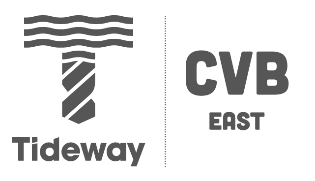 Vehicle Booking Request Form – Chambers Wharf (CHAWF)Please ensure all booking form requests are sent 48hrs before the requested delivery time to Ola Faleti, Dave Richmond and Graeme Oddy.Ola Faleti: Logistics Coordinator				  ola.faleti@tideway-east.londonDavid Richmond: Logistics Manager			  dave.richmond@tideway-east.londonGraeme Oddy: Senior Traffic & Logistics Manager	  graeme.oddy@tideway-east.londonPLEASE BE ADVISED: Drivers have to come with the signed copy of driver information leaflet & the approved delivery route map on delivery day.If you have any queries, please do not hesitate to contact Dave Richmond and Ola Faleti.Working at height							          Please circleQ1.	Is there safe access/egress to the trailer unit?                    Yes/No	Q2.	What is your method of Edge Protection?..................................................................Q3.	What provisions are in place to manage falls from height?.......................................………………………………………………………………………………………………………………………………..EXAMPLES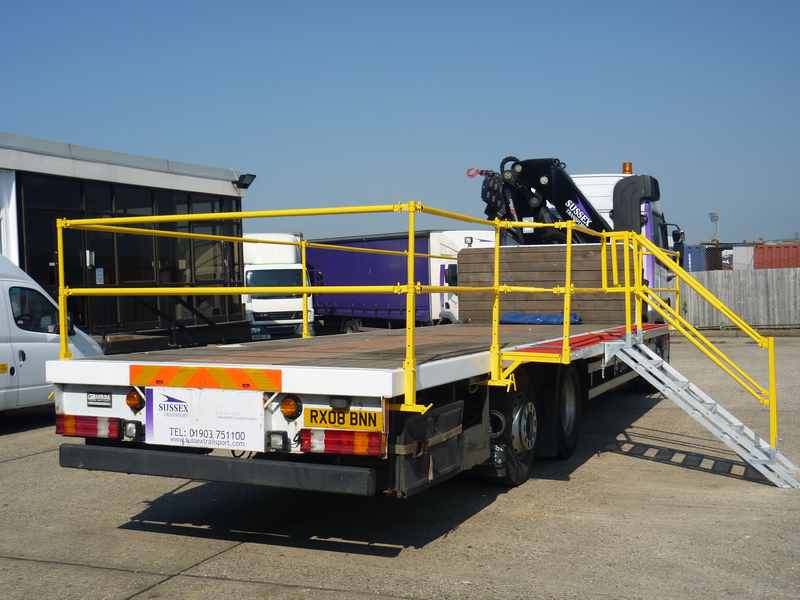 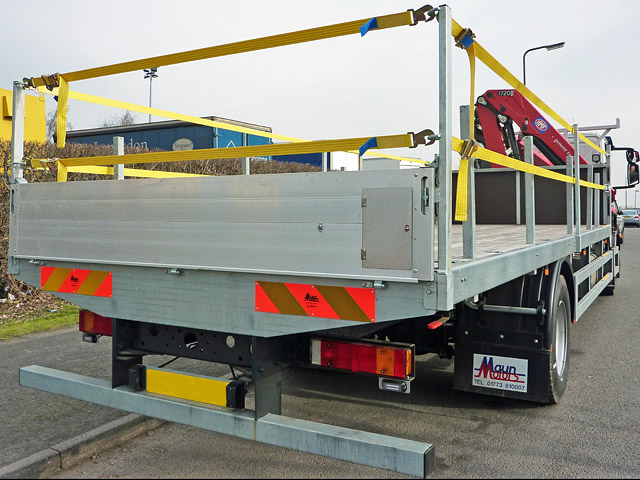 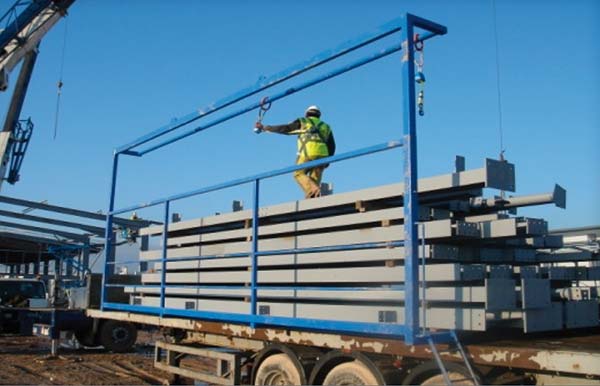 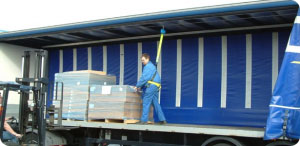 Supplier, Operators Licence and FORS NumberDelivering to (NAME OF CONTRACTOR/COMPANY DELIVERY IS FOR INCLUDING CONTACT NAME)Delivery DateDelivery Time Booking slots longer than 2 hours will not be accepted without prior discussions.Non delivery times: Mon – Fri  08:30hrs – 09:15hrs and 15:00hrs – 15:45hrsBooking slots longer than 2 hours will not be accepted without prior discussions.Non delivery times: Mon – Fri  08:30hrs – 09:15hrs and 15:00hrs – 15:45hrsConfirm driver will receive approved route information and will display Tideway identifier on vehicle dashboard whilst driving for Tideway East (tick)Yes   NoDelivery LocationCHAWFItem(s) Being Delivered(PLEASE BE SPECIFIC)Vehicle Type (PLEASE BE SPECIFIC)(If Hiab, Lift Plan and/or RAMS Required)Vehicle Registration NumberDriver Name, Licence number and DVLA Check codeSafe Urban Driving/Van Smart (Date of training & attach copy of certificate) Origin of Load Distance travelled to Site